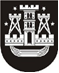 KLAIPĖDOS MIESTO SAVIVALDYBĖS TARYBASPRENDIMASDĖL Klaipėdos miesto savivaldybės visuomeninės administracinių ginčų komisijos narių atleidimo ir klaipėdos miesto savivaldybės tarybos 2015 m. liepos 10 d. sprendimo nr. t2-172 „dėl klaipėdos miesto savivaldybės visuomeninės administracinių ginčų komisijos sudarymo“ pakeitimo2016 m. gruodžio 22 d. Nr. T2-314KlaipėdaVadovaudamasi Lietuvos Respublikos vietos savivaldos įstatymo 16 straipsnio 1 dalies 6 punktu, 18 straipsnio 1 dalimi ir Lietuvos Respublikos administracinių ginčų komisijų įstatymo 2 straipsnio 1 ir 2 dalimis, Klaipėdos miesto savivaldybės taryba nusprendžia:1. Atleisti nepasibaigus įgaliojimų laikui iš pareigų Klaipėdos miesto savivaldybės administracinių ginčų komisijos narius Liną Jurevičių ir Ruslan Schneiderat.2. Atleisti nepasibaigus įgaliojimų laikui iš pareigų Klaipėdos miesto savivaldybės administracinių ginčų komisijos narę ir pirmininkę Aldoną Staponkienę.3. Pakeisti Klaipėdos miesto savivaldybės tarybos 2015 m. liepos 10 d. sprendimą Nr. T2-172 „Dėl Klaipėdos miesto savivaldybės visuomeninės administracinių ginčų komisijos sudarymo“:„3.1. pakeisti 1 punktą ir jį išdėstyti taip:„1. Sudaryti šios sudėties nuolatinę Klaipėdos miesto savivaldybės visuomeninę administracinių ginčų komisiją Klaipėdos miesto savivaldybės tarybos kadencijos laikotarpiui:1.1. Rasa Bekėžienė, Klaipėdos apskrities vyriausiojo policijos komisariato Viešosios tvarkos tarnybos Prevencijos skyriaus viršininkė;1.2. Inga Drąsutavičienė, Klaipėdos miesto savivaldybės tarybos ir mero sekretoriato vyriausioji specialistė;1.3. Kristina Gavrilenko, Klaipėdos miesto Versmės seniūnaitė;1.4. Giedrius Vitkauskis, asociacijos Vitės bendruomenės ir regbio klubo „Klaipėdos kovas“ valdybos narys;1.5. Vygandas Burškys, Valstybinės sienos apsaugos tarnybos prie Lietuvos Respublikos vidaus reikalų ministerijos Pakrančių apsaugos rinktinės sargybų skyriaus jaunesnysis specialistas.“3.2. pakeisti 2 punktą ir jį išdėstyti taip:„2. Skirti Klaipėdos miesto savivaldybės visuomeninės administracinių ginčų komisijos pirmininke Ingą Drąsutavičienę.“;3.3. papildyti 21 punktu:„21. Skirti Klaipėdos miesto savivaldybės visuomeninės administracinių ginčų komisijos pirmininko pavaduotoju Giedrių Vitkauskį.“;3.4. pakeisti 3 punktą ir jį išdėstyti taip:„3. Skirti Klaipėdos miesto savivaldybės visuomeninės administracinių ginčų komisijos sekretore Rasą Bekėžienę.“ 4. Skelbti šį sprendimą Klaipėdos miesto savivaldybės interneto svetainėje.Savivaldybės merasVytautas Grubliauskas